АДМИНИСТРАЦИЯ ТУЖИНСКОГО МУНИЦИПАЛЬНОГО РАЙОНА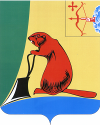 КИРОВСКОЙ ОБЛАСТИПОСТАНОВЛЕНИЕО внесении изменений в административный регламент предоставления муниципальной услуги «Предоставление информации о результатах сданных экзаменов, результатах тестирования в муниципальных образовательных учреждениях Тужинского муниципального района»В соответствии с Федеральным законом от 27.07.2010 № 210-ФЗ «Об организации предоставления государственных и муниципальных услуг», постановлением администрации Тужинского муниципального района от 17.02.2011 № 53 «Об административных регламентах предоставления муниципальных услуг», администрация Тужинского муниципального района ПОСТАНОВЛЯЕТ:1. Внести в административный регламент предоставления муниципальной услуги «Предоставление информации о результатах сданных экзаменов, результатах тестирования в муниципальных образовательных учреждениях Тужинского муниципального района», утвержденный постановлением администрации Тужинского муниципального района от 06.05.2013 № 243 «Об утверждении административного регламента предоставления муниципальной услуги «Предоставление информации о результатах сданных экзаменов, результатах тестирования в муниципальных образовательных учреждениях Тужинского муниципального района» (далее — административный регламент) изменения. Прилагаются.2. Настоящее постановление вступает в силу с момента опубликования в Бюллетене муниципальных нормативных правовых актов органов местного самоуправления Тужинского муниципального района Кировской области.И.о.главы администрацииТужинского муниципального района             Н.А.БушмановИзменения в административный регламент предоставления муниципальной услуги «Предоставление информации о текущей успеваемости обучающегося в муниципальном общеобразовательном учреждении Тужинского  муниципального района»1.  Пункт 1.2 раздела I изложить в следующей редакции:«- заявителями муниципальной услуги являются родители (законные представители), обучающиеся, иные лица, обратившиеся с запросом о предоставлении муниципальной услуги.»2. Пункт 2.7 раздела II изложить в следующей редакции:«- оснований для отказа в приеме от гражданина запроса на предоставление информации, не предусмотрено.- если в ходе личного обращения сотрудником, ответственным за прием и регистрацию запросов, обнаружены нарушения по порядку оформления письменного запроса, они могут быть устранены гражданином прямо на месте»3.  Пункт 2.8 изложить в следующей редакции:«информация о текущей успеваемости обучающегося в муниципальном общеобразовательном учреждении Тужинского района не предоставляется в случае, если:а) содержание запроса не позволяет установить запрашиваемую информацию;б)  в запросе не указан почтовый адрес, адрес электронной почты или номер факса для направления ответа на запрос либо номер телефона, по которому можно связаться с направившим запрос пользователем информацией;в) запрашиваемая информация не относится к деятельности общеобразовательных учреждений, расположенных на территории Тужинского муниципального района, в которые поступил запрос;г)  не предоставления документов, указанных в пункте 2.6.1 настоящего административного регламента2. Подпункт 2.6.2 « в случае необходимости заявитель вправе к заявлению в подтверждение доводов приложить документы и материалы либо их копии по существу поставленного в заявлении вопроса» пункта 2.6 «Перечень документов, необходимых для предоставления муниципальной услуги» - исключить.24.06.2013№350пгт Тужапгт Тужапгт Тужапгт ТужаУТВЕРЖДЕНЫпостановлением администрации Тужинского муниципального районаот 24.06.2013 № 350